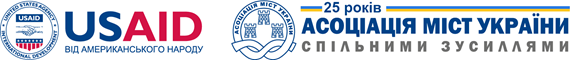 Всеукраїнський урок місцевого самоврядуванняу рамках проекту «Розробка курсу на зміцнення місцевого самоврядування в Україні» (ПУЛЬС), який реалізує Асоціація міст України за підтримки USAIDДо уваги учасниківВсеукраїнського уроку місцевого самоврядування!!!Інструкція для он-лайн перегляду19 грудня 2017 року13:00-14:20Для забезпечення хорошої якості веб-трансляції переконайтеся, що маєте високошвидкісний Інтернет.Перевірте, чи на Вашому комп’ютері встановлено будь-який Інтернет-браузер, який підтримує Flash Player. Наприклад: Google Chrome, Mozilla.Трансляція буде здійснюватися через канал в YouTube, тому просимо Вас перевірити, чи запускаються на Вашому комп’ютері відеоролики з каналу YouTube.Трансляція здійснюватиметься за посиланням: https://youtu.be/9_-EkcupXMs Вам достатньо натиснути на це посилання, щоб перейти на сайт трансляції. Крім того, трансляцію можна подивитися на сайті Асоціації міст України www.auc.org.ua.5. Якщо трансляція ще не розпочалася, а Ви вже натиснули на посилання, на сайті буде написаний текст із зазначенням часу, коли вона розпочнеться.6. Головні спікери будуть виступати в залі Американського дому в Києві.7. Ваші запитання до спікерів уже роздруковані і методом «випадкового вибору» будуть обрані для озвучення відповіді на них.8. Одразу хочемо попередити, що в зв’язку з великою кількістю учасників та обмеженим часом уроку спікери не матимуть можливості відповісти на всі запитання в ефірі.